令和６年度「ブックスタート事業」協賛申込書申込日　令和６年　　月　　日必要事項をご記入いただき、お申込みください。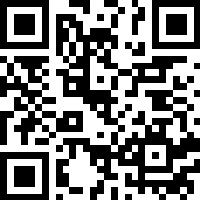 ※今年度から、協賛金（5,000円）については「納入通知書」にて納めて頂きます。※申込以降の流れについては、別添フローチャートをご確認ください。上半期申込み期限：令和６年５月1０日（金）団体企業名担当者名所在地連絡先電話番号ＦＡＸ番号連絡先E-mail掲載希望SNS、URL（あれば）受け取る赤ちゃんとご家族へ一言お願いします。受け取る赤ちゃんとご家族へ一言お願いします。　これまでに申込いただいている企業団体で、前回と同じメッセージを希望する場合はこちらにチェックをいれてください。　これまでに申込いただいている企業団体で、前回と同じメッセージを希望する場合はこちらにチェックをいれてください。　これまでに申込いただいている企業団体で、前回と同じメッセージを希望する場合はこちらにチェックをいれてください。　これまでに申込いただいている企業団体で、前回と同じメッセージを希望する場合はこちらにチェックをいれてください。